								Toruń, 23 marca 2023 roku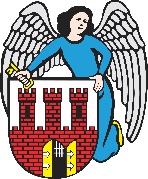     Radny Miasta Torunia        Piotr Lenkiewicz								Sz. Pan								Michał Zaleski								Prezydent Miasta ToruniaWNIOSEKPowołując się na § 18 Statutu Rady Miasta Torunia w nawiązaniu do § 36 ust. 4 Regulaminu Rady Miasta Torunia zwracam się do Pana Prezydenta z wnioskiem:- o włączenie do planu odśnieżania ulic Torunia w sezonie zimowym 2023/2024 toruńskich ścieżek rowerowychUZASADNIENIEChoć sezon zimowy najprawdopodobniej już się skończył, przygotowanie do kolejnego sezonu rozpoczną się na pewno zdecydowanie szybciej niż w momencie pojawienia się ponownych, pierwszych opadów. Jest to zatem odpowiedni moment na analizę zdarzeń w kończącym się sezonie odśnieżania i przygotowania planu na następny.Zwłaszcza w trakcie mijającej zimy można było zaobserwować, że w Toruniu jest bardzo duża liczba użytkowników jednośladów, którzy korzystają z nich również w teoretycznie niesprzyjających warunkach atmosferycznych. Dowodzi to tego, że świadomość kreowania postaw pro ekologicznych jest coraz większa, a także tego, że warto z pełną świadomością rozwijać infrastrukturę rowerową w mieście. W trakcie minionej zimy m.in. Miasto Stołeczne Warszawa włączyło do planu odśnieżania przez służby miejskie części ścieżek rowerowych (tych najbardziej uczęszczanych przez rowerzystów). W związku z powyższym proszę o uwzględnienie rozpoczęcia cyklicznego odśnieżania ścieżek rowerowych w trakcie następnego sezonu zimowego.                                                                         /-/ Piotr Lenkiewicz										Radny Miasta Torunia